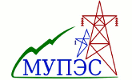 МУНИЦИПАЛЬНОЕ УНИТАРНОЕ ПРЕДПРИЯТИЕ ЭЛЕКТРИЧЕСКИХ СЕТЕЙ663090,Красноярский край, г.Дивногорск,                                               Главе города Дивногорска                  ул. Гримау 27                                                                                               С.И. Егорову                                                                                                        Тел. 8 (39144)3-52-43, 3-78-02                                                 ИНН/КПП 2446001206/244601001р/сч 40702810931280045135Сибирский банк ПАО Сбербанк Россиик/сч 30101810800000000627,БИК 040407627.  E-mail: divn_mupes@mail.ru, сайт: mupes.ru«31» декабря 2020г. №360/бУважаемый Сергей Иванович!В соответствии с постановлением Администрации г. Дивногорска №220п от 11.11.2016г., направляем Вам информацию о среднемесячной заработной плате руководителя, его заместителей, главного инженера и главного бухгалтера.Директор                                                                               И.Ю. ВасильевСбруева Н.Н.8(39144)3-52-43Ф И ОЗанимаемая должностьСреднемесячная заработная плата, руб.Васильев Игорь ЮрьевичДиректор417 278,90Щебетун Алексей БорисовичГлавный инженер144 639,98Сбруева Нинка НиколаевнаГлавный бухгалтер116 652,99Ануфриенко Алексей ВасильевичЗаместитель директора предприятия по теплоснабжению129 785,20Санникова Людмила ЛеонидовнаЗаместитель директора по экономическим вопросам105 037,50Шарыпенко Марина ГеннадьевнаЗаместитель директора по финансам144 805,67Рязанов Михаил ВладимировичЗаместитель директора по коммерческим вопросам131 755,52Мильбергер Иван ВладимировичЗаместитель директора по административно-хозяйственной работе130 910,93Фотоков Игорь ОлеговичЗаместитель директора по правовому обеспечению115 461,82